2022教招每日一练（2月22日）1.在高考前有了充分准备的学生，以其以往实际能力和水平完全可以考出一个好成绩，但是长期处于一个高度紧张和压力的状态下，恐怕自己搞不好，结果限制了自己能力的发挥，反而降低了效率，以上材料体现了说明( )。   [单选题]正确率：95%2.教师职业道德区别于其他职业道德的显著标志是( )。   [单选题]正确率：58.75%3.有研究表明，学习程度达到150%的时候，记忆的效果最好，这种现象称为( )。   [单选题]正确率：80%4.将强化分为直接强化、替代强化和自我强化的心理学家是( )。   [单选题]正确率：58.75%5.20世纪20-30年代，一些学者主张“教育救国”，这种做法是( )思想的体现。   [单选题]正确率：77.5%选项小计比例A.动机过强可能适得其反 (答案)7695%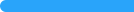 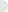 B.动机越强，效率越高00%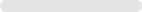 C.动机越强，效率越低33.75%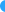 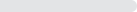 D.动机的强弱与学生的性格有关11.25%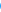 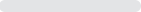 选项小计比例A.为人师表 (答案)4758.75%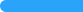 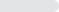 B.教书育人3341.25%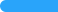 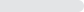 C.敬业爱业00%D.团结协作00%选项小计比例A.过度学习 (答案)6480%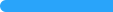 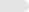 B.联想45%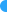 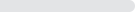 C.前摄抑制1012.5%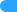 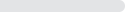 D.倒摄抑制22.5%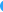 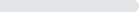 选项小计比例A.罗杰斯67.5%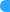 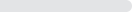 B.斯纳金2025%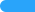 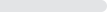 C.班杜拉 (答案)4758.75%D.桑代克78.75%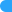 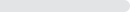 选项小计比例A.环境决定论1012.5%B.教育万能论 (答案)6277.5%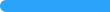 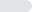 C.遗传决定论11.25%D.多因素相互作用论78.75%